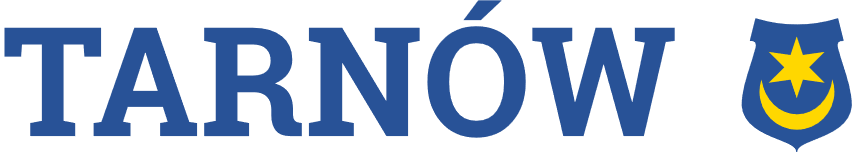 Formularz zgłaszania uwagW ramach konsultacji społecznych zapraszamy do zgłaszania uwag do Strategii Rozwoju Mieszkalnictwa dla Miasta Tarnowa do 2030 r.Uwagi do dokumentu można zgłaszać za pośrednictwem niniejszego formularza uwag 
w terminie od 29.12.2022 r. do 12.01.2023 r.Informacje o zgłaszającym:*Dane obowiązkowe Zgłaszane uwagi / propozycje zmian w dokumencie:Wypełniony formularz zgłaszania uwag do projektu Strategii Rozwoju Mieszkalnictwa dla Miasta Tarnowa do 2030 r. można przesłać: za pośrednictwem Internetu na adres: umt@umt.tarnow.plpocztą na adres Urzędu Miasta: ul. Mickiewicza 2, 33-100 Tarnów.Imię i nazwisko*Reprezentowana instytucjaAdres do korespondencji / e-mail*Telefon kontaktowy / faksL.p.Rozdział, którego dotyczy uwagaNr stronyAkapitTreść uwagiPropozycja zmiany12345